EMEROLE CHINAEME IKENNA 17/ENG05/012MECHATRONIC ENGINEERING ENG 382 : ENGINEERING MATH1a)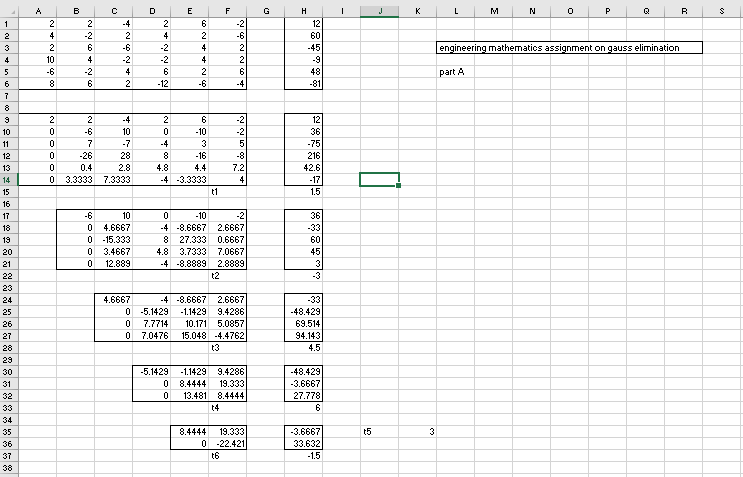 b) 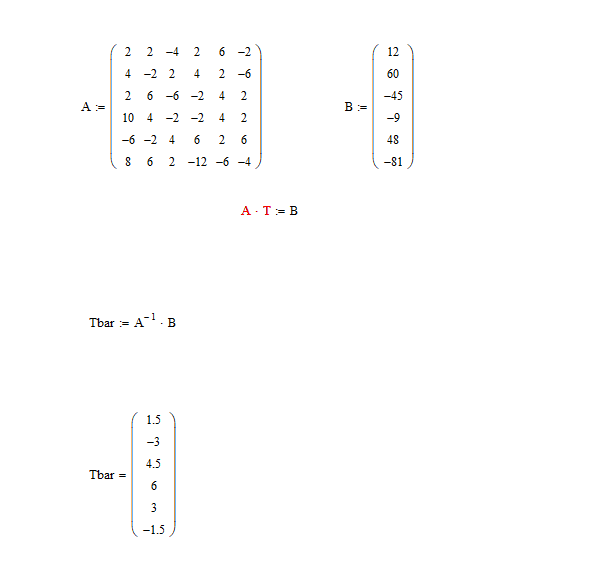 c) 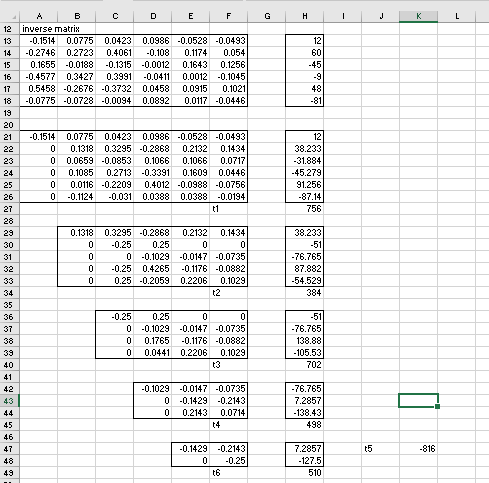 d) 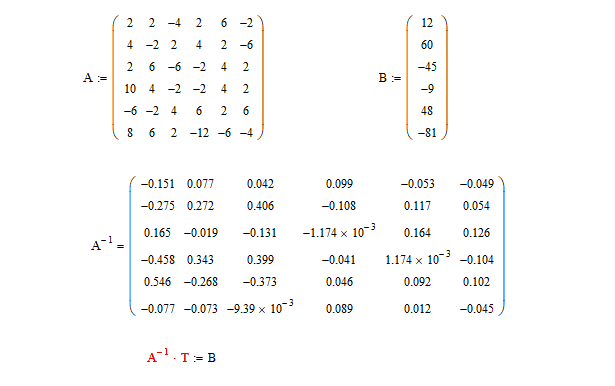 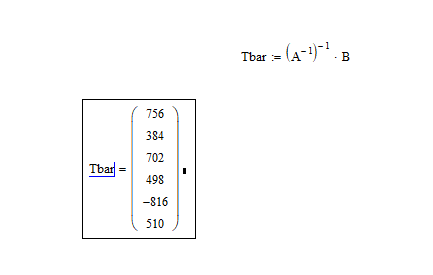 